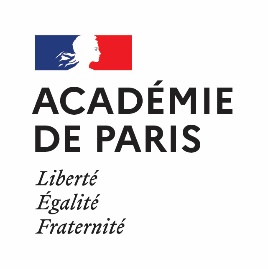 Division des personnels enseignants
du premier degré publicANNEXE 1NOTICE DE RENSEIGNEMENTS Candidature des enseignants titulaires du CAFIPEMF Année scolaire 2021- 2022Je soussigné(e), nom : 			Prénom(s) :Date de naissance :Professeur des écoles □ 			Instituteur □Exerçant les fonctions de :Affectation actuelle :Nature du poste occupé :Demande à postuler à la fonction de :Conseiller pédagogique généralisteConseiller pédagogique pour l’option suivante :éducation physique et sportiveéducation musicalearts visuelslangues vivantes étrangèreslangues et cultures régionalesenseignement en maternelleenseignement et numériqueAvec entretien devant une commission de recrutement (1ère demande de qualification à la fonction de conseiller pédagogique dans l’académie de Paris).Je déclare sur l’honneur :- que les renseignements fournis à l’appui de la présente candidature sont   exacts et exhaustifs,- m’engager, au cas, où ma candidature serait retenue, à candidater à un emploi de conseiller pédagogique.Fait à Paris, leSignature du candidatNOM – PRENOM : ………………………………………………………………ETAT DETAILLE DES SERVICES DEPUIS LA DATE DE TITULARISATIONDernière évaluation (appréciation finale ou, à défaut, note) : 				Date :Titres professionnels :Expérience sur poste de PEMF 		oui □ 		non □- Affectations - préciser : école élémentaire, maternelle, collège, lycée, RASED, SEGPA…- Indiquer les périodes d’interruption des services : congé parental, disponibilité…- Indiquer pour chaque affectation la nature des fonctions exercées, le niveau de classe assuré et toute spécificité relative au poste occupé. Ces documents pourront être transmis par courriel à Yace-Victoria.Ekpo@ac-paris.fr et ce.de@ac-paris.fr pour le vendredi 5 février 2021.N° départementAffectationsDuAuDescriptif des fonctions exercées